PROGRAM PÓLKOLONII 2022„Wakacyjna przygoda” Miejsce: Świetlica szkolna Publicznej Szkoły Podstawowej im. Jana Pawła II w TułowicachTermin:  1.08.2022 –  5.08.2022 r.                  8.08.2022 – 12.08.2022 r. Godziny zajęć: 9.00 – 14.00Adresaci: Dzieci klas 1-4 Publicznej Szkoły Podstawowej im. Jana Pawła II w TułowicachProwadzące: Anna Kupczak, Joanna Dąbrowska – Drzewiecka, Marta Konefał – Cieleń, Marzena DembiczakCele:stworzenie dzieciom bezpiecznego miejsca do aktywnego spędzania wolnego czasu,kształtowanie odpowiedzialnej postawy za siebie i innych,wdrażanie programów profilaktycznych,promowanie zdrowego stylu życia,nabywanie i doskonalenie umiejętności rywalizacji sportowej w czasie gier i zabaw zgodnie z zasadami fair – play,integrowanie środowiska rówieśniczego, wyrażanie radości za pomocą gestu, słowa, ruchu,przejawianie oznak: życzliwości, dobroci, koleżeństwa wobec innych.Organizatorzy zastrzegają sobie możliwość zmiany programu.Wychowawcy półkolonii:                                                                            Kierownik półkolonii: Joanna Dąbrowska- Drzewiecka                                                                  Anna Kupczak   Marta Konefał – CieleńMarzena DembiczakGodziny zajęćDzień tygodniaProgram9.00-14.00Poniedziałek 1.08.2022 r.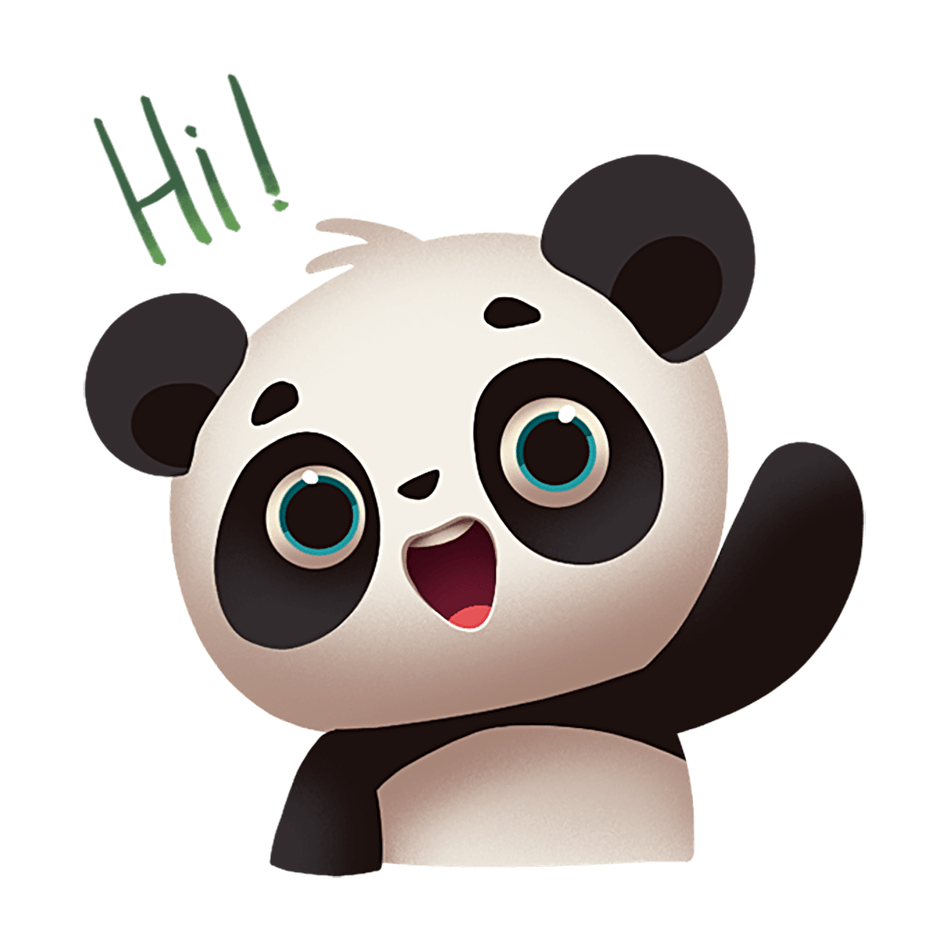 „Poznajmy się…”- Spotkanie powitalne. Przedstawienie wychowawców, zabawy integracyjne na świeżym powietrzu.- Pogadanka dotycząca zachowania bezpieczeństwa podczas zajęć na terenie szkoły, boisku i placu zabaw oraz wyjść i wycieczek. Przypomnienie zasad obowiązujących regulaminów.- Jak prowadzić zdrowy styl życia – wykonanie plakatów, rysunków.- Zabawa terenowa – podchody.8.00-15.00Wtorek 2.08.2022 r.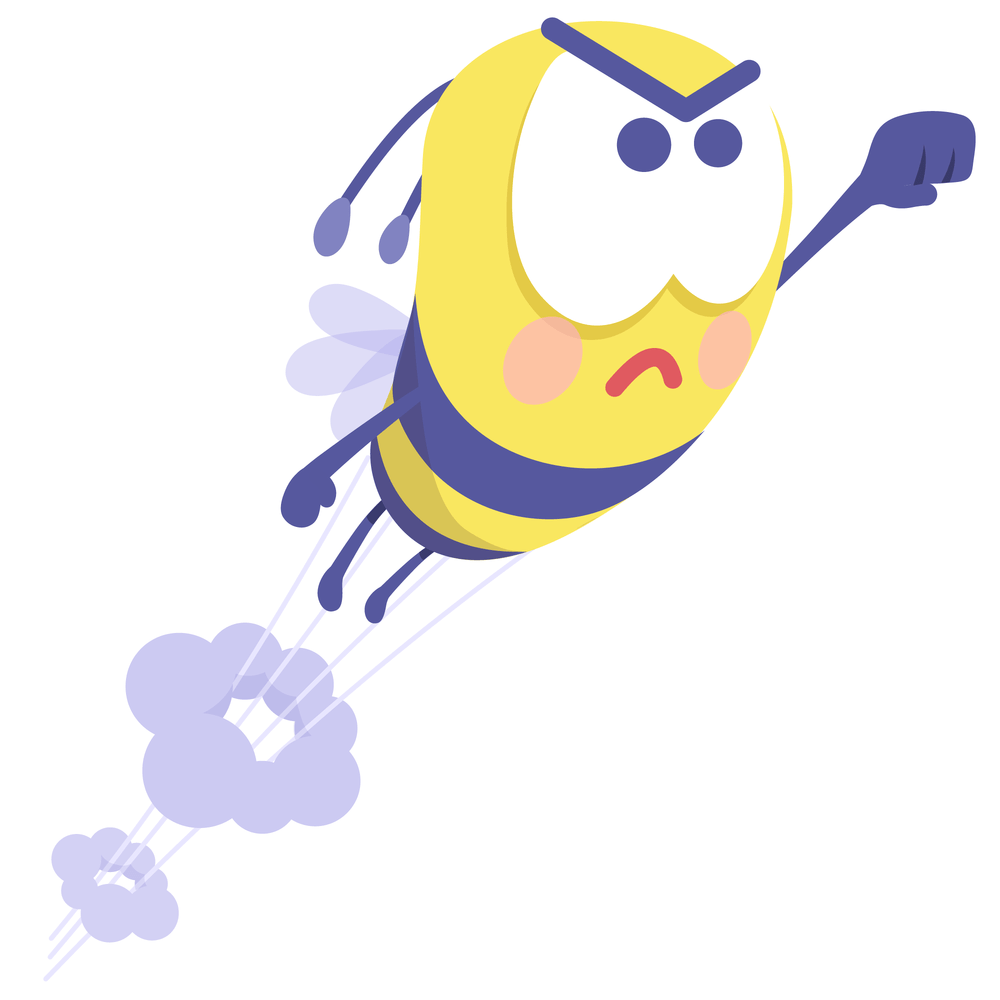 „W poszukiwaniu zaginionego miasta”-Zbiórka uczestników, sprawdzenie obecności, przedstawienie planu dnia.-Pogadanka na temat bezpieczeństwa podczas wycieczki oraz właściwego zachowania się w miejscach publicznych. -Wycieczka do Zaginionego Miasta Rosenau w Pokrzywnej.9.00-14.00Środa 3.08.2022 r.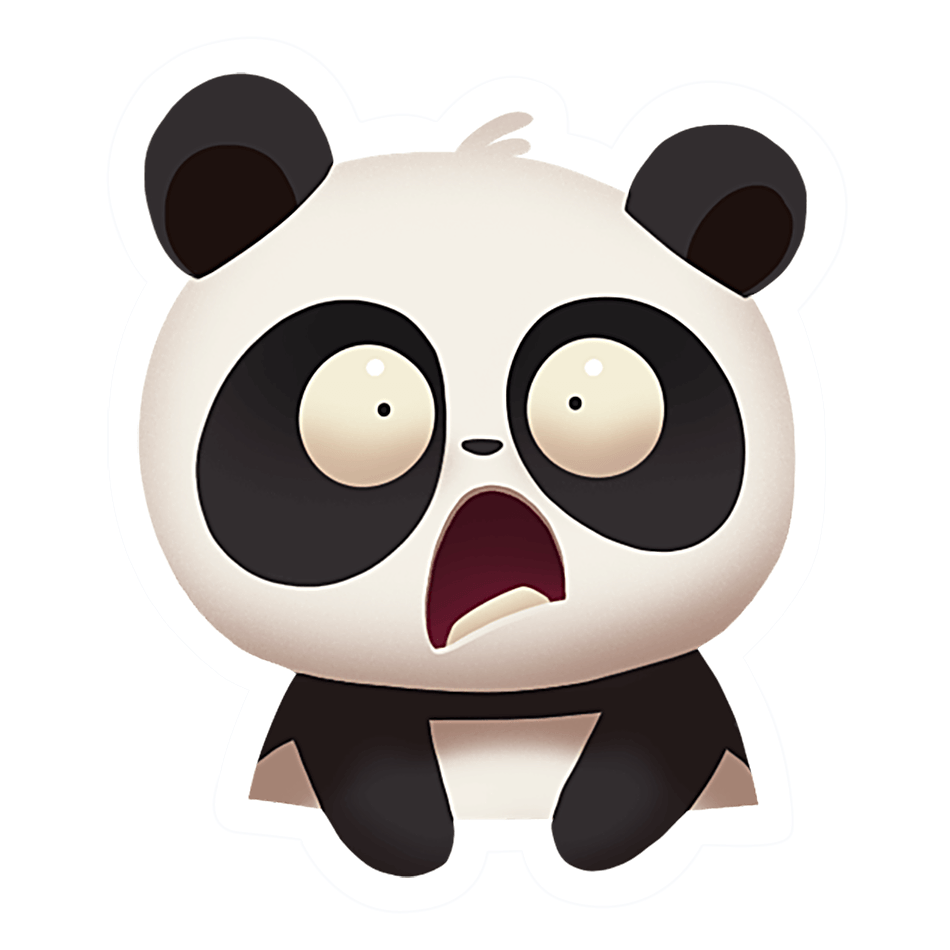 „Shrek ma katar”- Zbiórka uczestników, sprawdzenie obecności, przedstawienie planu dnia.- Pogadanka na temat środków uzależniających i zagrożeń z nimi związanych.- „Shrek ma katar” – warsztaty slime.- „Bąbelkowe love” – malowanie stopami.- Gry i zabawy rekreacyjno-sportowe.9.00-14.00Czwartek 4.08.2022 r.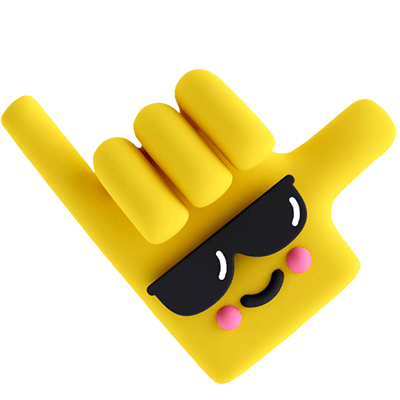 „Jesteśmy fair play w sporcie i w życiu”- Zbiórka uczestników, sprawdzenie obecności, przedstawienie planu dnia.- Zajęcia: Kształtowanie postawy dystansu w relacjach z osobami nieznajomymi.- Spacer do Ligoty Tułowickiej. - Ognisko integracyjne. - Turniej Piłki Nożnej.9.00-14.00Piątek 5.08.2022 r. 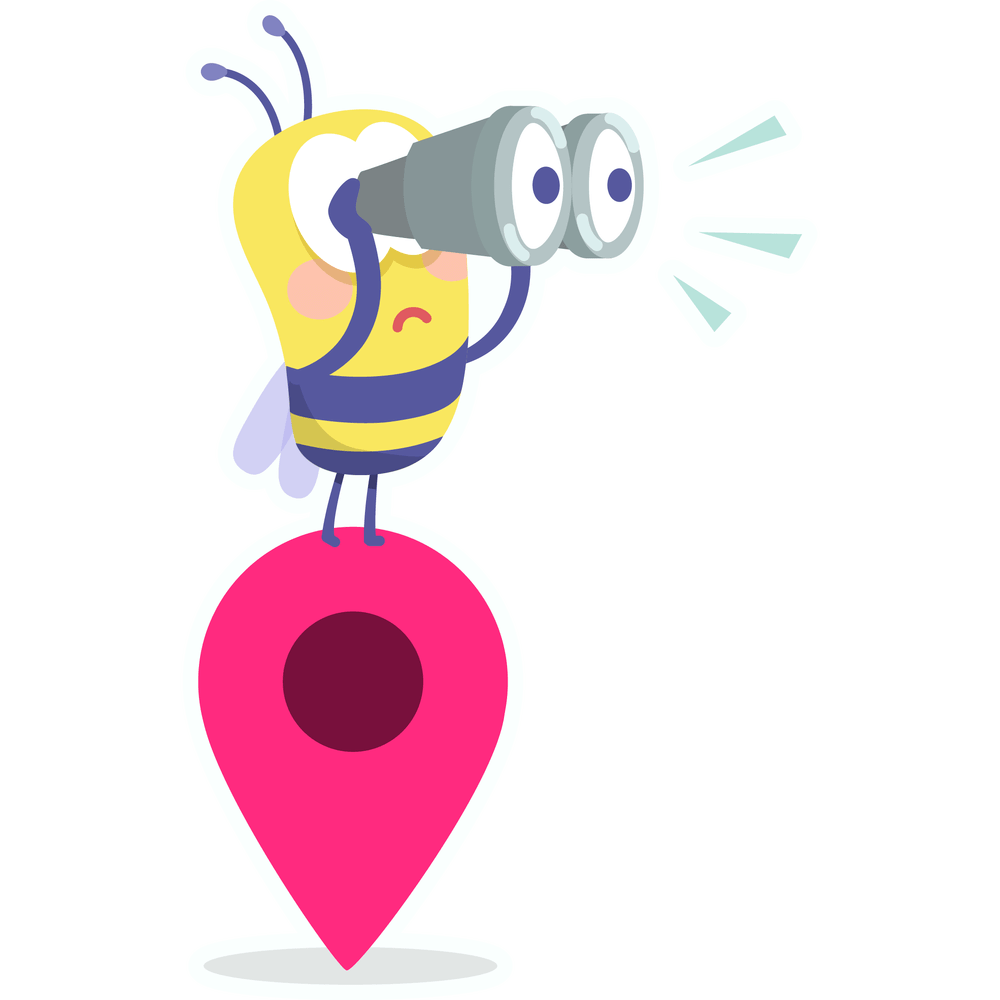 „Na linie”- Zbiórka uczestników, sprawdzenie obecności, przedstawienie planu dnia.- Pogadanka na temat bezpieczeństwa podczas wycieczki oraz właściwego zachowania się w miejscach publicznych.- Zabawa na świeżym powietrzu w parku liniowym Kanyon w Opolu.9.00-14.00Poniedziałek 8.08.2022 r.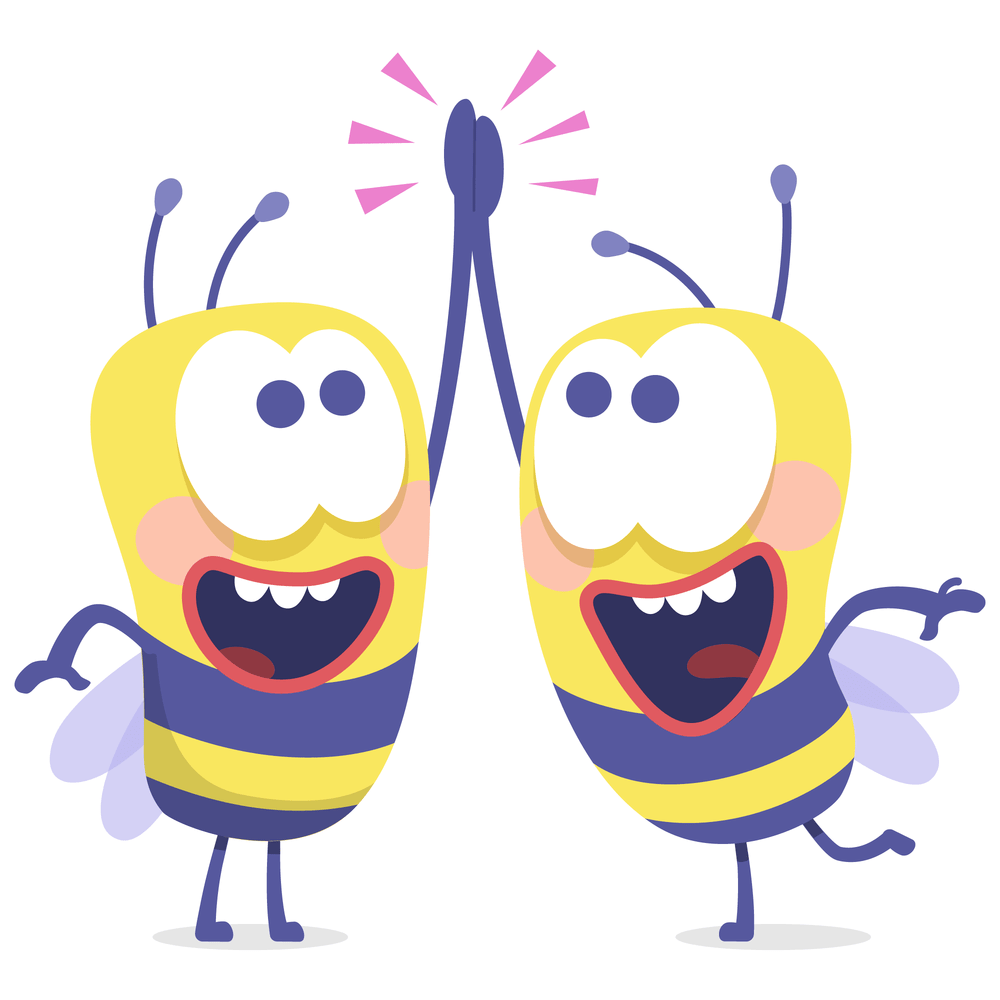 „Ruch to zdrowie”- Zbiórka uczestników, sprawdzenie obecności, przedstawienie planu dnia.- Gry i zabawy ruchowe na świeżym powietrzu.- Zajęcia: Jestem asertywny względem osób nieznajomych.- Gra w „Dwa ognie” – turniej.9.00-14.00Wtorek 9.08. 2022 r.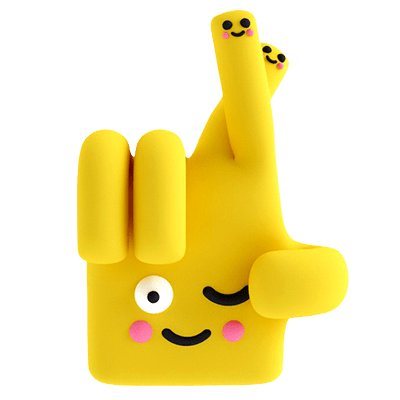 „Podniebny lot”- Zbiórka uczestników, sprawdzenie obecności, przedstawienie planu dnia.-Pogadanka na temat bezpieczeństwa podczas wycieczki oraz właściwego zachowania się w miejscach publicznych. - Wycieczka do największego w Polsce parku rozrywki Energylandia w Zatorze.9.00-14.00Środa 10.08.2022 r.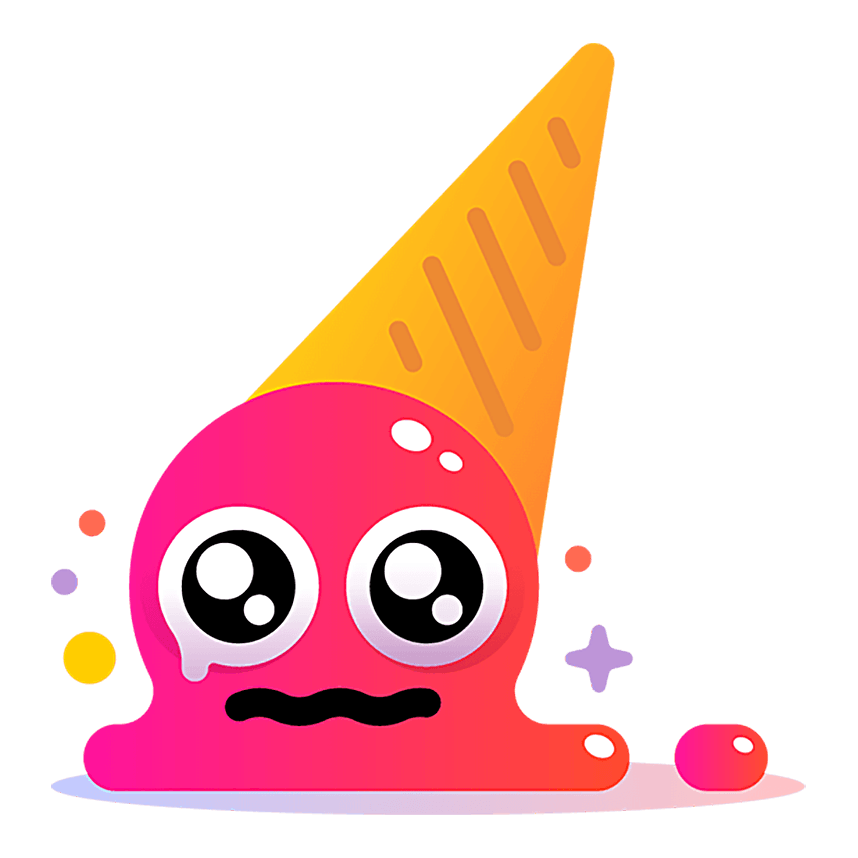 „Owocowe love”- Zbiórka uczestników, sprawdzenie obecności, przedstawienie planu dnia.- Gry i zabawy ruchowe na świeżym powietrzu.- Pysznie, zdrowo, kolorowo – warsztaty edukacyjne zdrowego odżywiania dla dzieci.- „Wielka uczta” – desery lodowo – owocowe.- Kino w szkole9.00-14.00Czwartek 11.08.2022 r.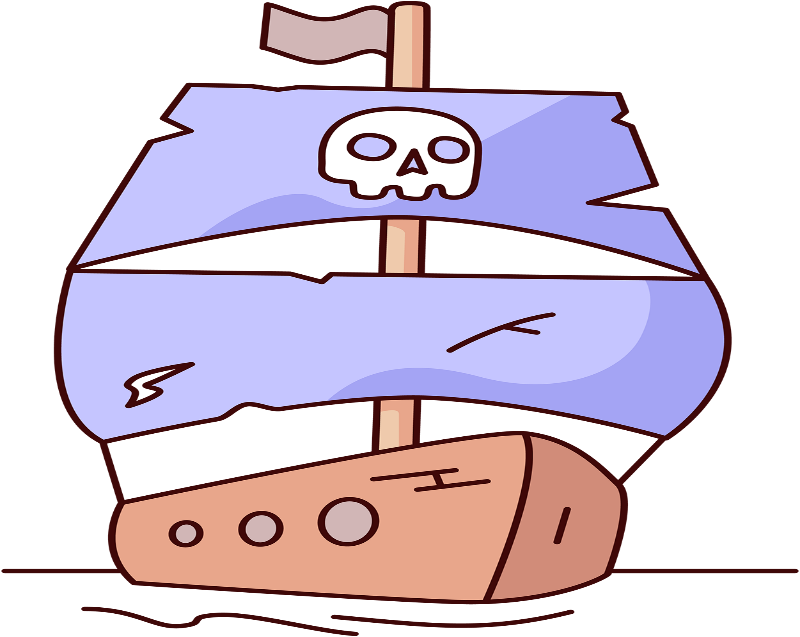 „Ahoj, Piraci!- Zbiórka uczestników, sprawdzenie obecności, przedstawienie planu dnia.- Pogadanka na temat bezpieczeństwa podczas wycieczki oraz właściwego zachowania się w miejscach publicznych.- Wycieczka do Opola.- Zabawy na świeżym powietrzu.- Rejs statkiem.9.00-14.00Piątek 12.08.2022 r.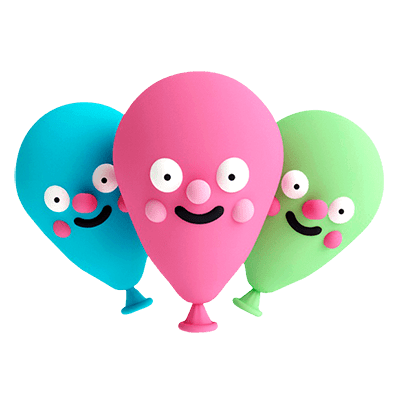 „Mam talent”- Zbiórka uczestników, sprawdzenie obecności,  przedstawienie planu dnia.- Odkrywamy swoje talenty – karaoke.- Zabawy z wodą w roli głównej.- Disco robaczki -  tańce wygibańce.- Podsumowanie półkolonii.